NEWS RELEASEFOR IMMEDIATE RELEASE					CONTACT: 	Scott SchoenikeMonday, October 9, 2023           								Executive Director											VenuWorks of Evansville, LLC											(812) 436-7050 Office											sschoenike@venuworks.comBeyond the Mountain Top January 12 @ the Victory Theatre TICKETS GO ON SALE Friday, October 13th at 10:00 AMEvansville, IN– The Victory Theatre and the Evansville African American Museum present: Beyond the Mountain Top. This event promises to be a powerful celebration of Dr. King’s Legacy and the ongoing fight for equality and justice. This night of unity will feature speakers, a tribute to Martin Luther King Jr, and local musicians. Local performers include DJ Chidi, Georgia Funkadelic, Bob Green, Dekar, Monte Skelton, Gina Moore, and BG3. Tickets will start at $25. Proceeds will benefit the African American Museum. Sponsorship opportunities are available for the event. For more information about sponsorship opportunities please contact Lori Gregory at admin@evvaam.org. The Concert will kick off a week of community events from locations around the city which will include many community partners. More information about the community events is coming soon. About the Museum:  The Evansville African American Museum is a cultural and educational resource for all residents of Evansville. As an historical centerpiece of the city, we seek to re-build local pride, lead the urban revival of Baptistown, while connecting all residents with the rich heritage of Evansville's African American community. The mission of the Evansville African American Museum is to continually develop a resource and cultural center to collect, preserve, and educate the public on the history and traditions of African American families, organizations, and communities.Tickets may be purchased at Ford Center Ticket Office or www.Ticketmaster.com For more information about the Victory Theatre, visit:www.victorytheatre.com      www.facebook.com/VictoryTheatre     www.twitter.com/Victory_Theatre  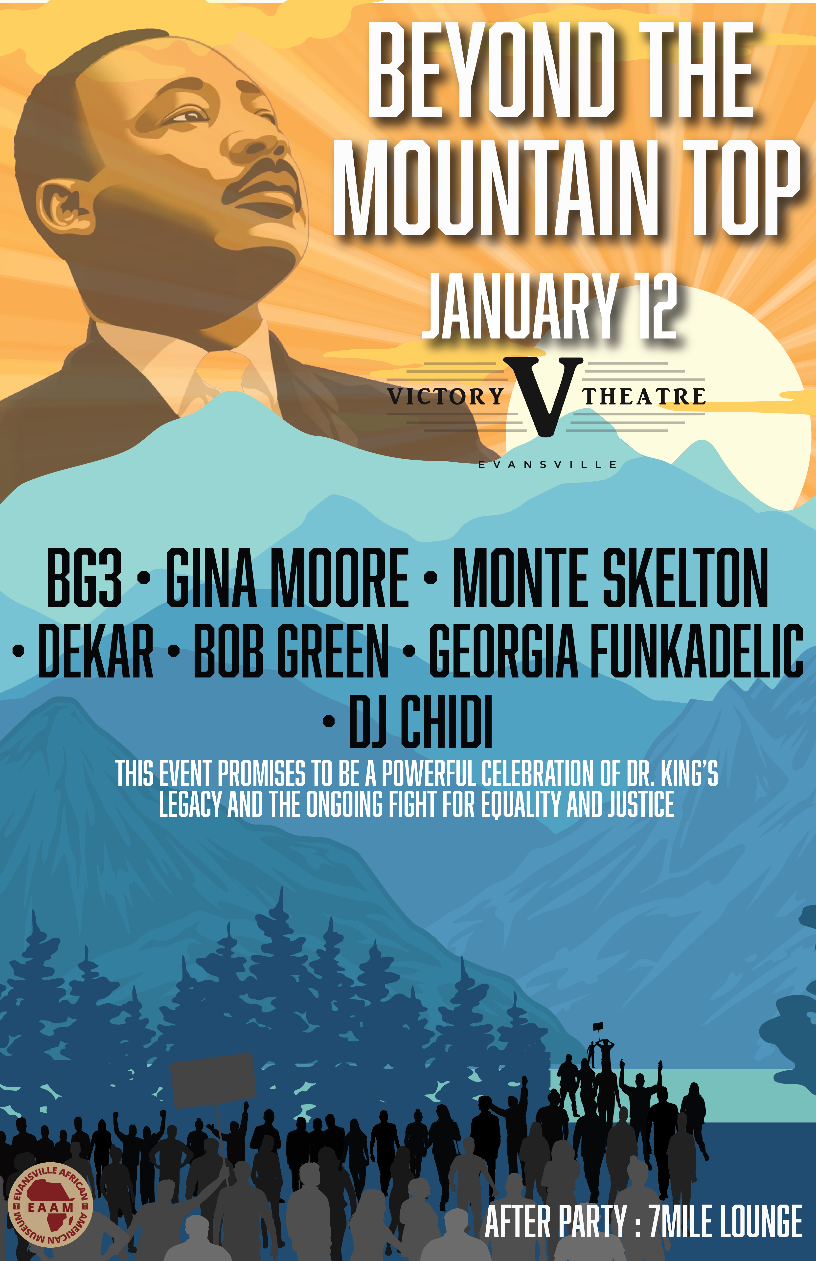 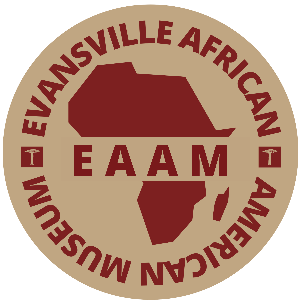 